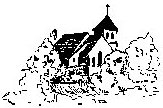 Association de Sauvegarde de Montigny et de son Environnement 
8, rue du Trou de la Vente 77690 Montigny sur Loing 
Association agréée régie par la loi de 1901 N° 4/9515Contact : contact@montigny-asme.fr                            Site : www.montigny-asme.fr L’Association de Sauvegarde de Montigny et son Environnement (A.S.M.E.) est une association sans but lucratif selon la loi de 1901. Elle a été créée en 1995 pour contribuer par sa vigilance, ses actions et sa communication à préserver la qualité de la vie à Montigny sur Loing (77690) et à promouvoir son patrimoine historique, culturel et naturel.Depuis sa création, l’association a mené de nombreuses actions conformes à son objet, telles que la lutte contre les décharges sauvages ou les constructions illicites, l’alerte sur les conditions d’évacuation des eaux pluviales ou sur la sécurité, la vigilance sur la rénovation de la voirie et la sécurisation de la circulation, le soutien à la préservation des commerces au centre du village. Elle s’est également investie pour la mise en valeur et la promotion du patrimoine historique et culturel du village, par exemple par  sa contribution à la souscription gérée par la Fondation du Patrimoine pour la réparation de l’Eglise Saint-Pierre-et-Saint-Paul ou par la publication de livres sur Montigny et son histoire, et sur les personnages remarquables qui y ont vécu. Ces livres sont  disponibles dans plusieurs points de vente de la région. L’A.S.M.E.  a proposé un projet de signalétique culturelle et historique pour le village qui est lancé en partenariat avec la mairie et le syndicat d’initiatives en 2021.Pour en savoir plus, visitez notre site internet www.montigny-asme.fr et rejoignez-nous !✄----------------------------------------------------------------------------------------------------------------------BULLETIN D’ADHESION 2021 M……………………………………………………………………………………………AdresseRue :……………………………………………………………………………N°:Commune : ………………………………………………….. Code postal :Adresse email :……………………………….…@……………………….………………Type et montant de cotisation choisis(cocher la case): individuelle : 10€, familiale : 20€, soutien : 30€ et +Joindre le règlement de la cotisation 2021 par chèque à l’ordre de  l’A.S.M.E.  et adresser ce bulletin d’adhésion dûment complété à : A.S.M.E. 8, rue du Trou de la Vente 77690- Montigny sur Loing